Monday –	DGP -  The dog jumped.	Snow Treasure	Task Cards / independent student reading    	Informational writing instruction (Performance Assessment)Tuesday  - 	DGP The dog jumped.Snow Treasure review	Task Cards / independent student reading    	Informational writing instruction (Performance Assessment)Wednesday – DGP –The dog jumped.Snow Treasure	Snow Treasure quiz    	Informational writing instruction (Performance Assessment)Thursday - DGP -  The dog jumped.	Snow Treasure	i-ready	Informational writing instruction (Performance Assessment)Friday - DGP -  The dog jumped.	i-ready	Informational writing instruction (Performance Assessment)VocabularyLiterary Terms Set #2Snow Treasure Quiz #1Use any notes from your book or notebook to answer the questions below. 1. Snow Treasure’s setting was…	a. ____________________________	b. ____________________________	c. ____________________________2.  The protagonist of Snow Treasure was __________________________.3.  On the map color Norway green.4. On the map color Germany red.5. On the picture color a fiord blue.6. The overall conflict was between	a. Germany and Norway	b. Norway and Switzerland	c. Germany and England7. Who did the gold bricks belong to?	a. Germany	b. Norway	c. England8. Why were the Norwegian people afraid of rain?9. Why were the Norwegian children in danger?10. List one character trait of Peter__________________________ and one from Helga______________________________.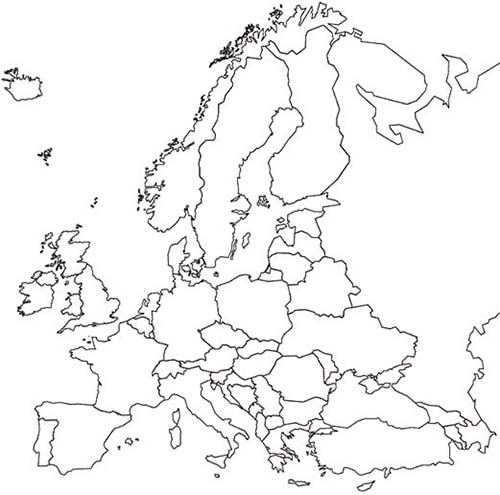 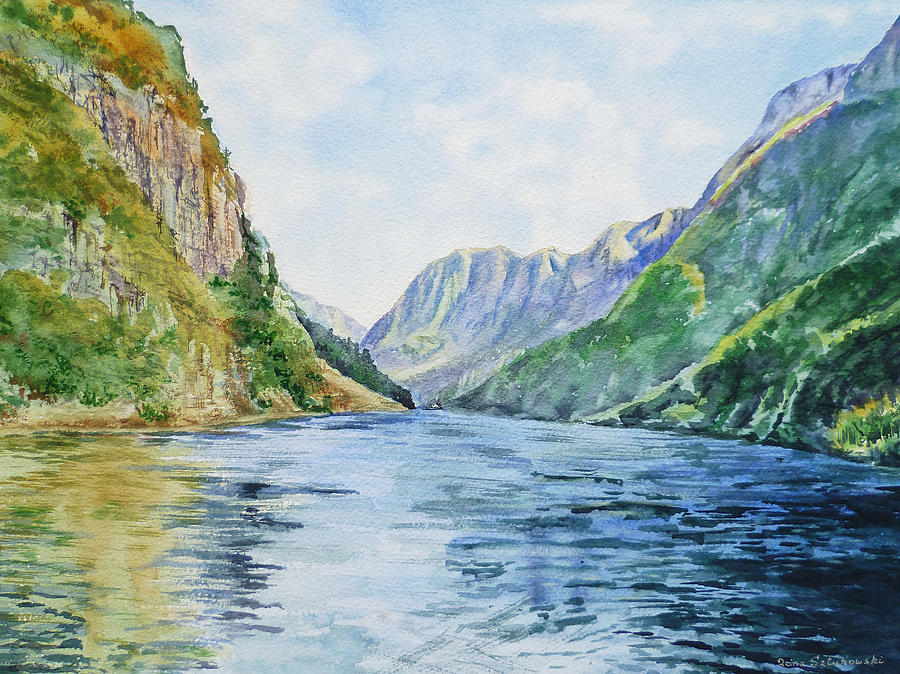 Teacher:Sharon Pullen                           ELA                         6th gradeDate: 11/13/17Standards:RL6.1: Cite textual evidence to support analysis of text, both inferential and explicit. RL 6.2: Determine theme/central idea of text and how it is conveyed through particular details.RL 6.10:By end of year, read and comprehend literature in 6-8 text complexity band proficiently (stories, poems, drama).RI6.4: Determine the meaning of words and phrases as they are used in text.L 6.5: Interpret figures of speech in context.I Can…I can go back to the text and cite evidence to support claimsI can read text and determine the message the author wants the reader to understandI can write develop a response to a writing prompt with good organization appropriate to the audience.I can write routinely to develop stamina for any writing purposeDOK Level:1Snow Treasure readingDOK Level:2List character traits of main characterIdentify Norway on a mapContinue plot diagramDOK Level:3cite evidence and develop a logical argument for conjecturesapply compare and contrast idea to character traits from bookDOK Level:4Develop informative writing projectResources:CSET posteri-readyTask CardsSecond term voc. listDOK ChartStudent individual reading Q&AQuizlethttps://www.youtube.com/watch?v=1_DA6zAtvp0https://www.visitnorway.com/about/https://www.scholastic.com/content/collateral_resources/pdf00premium/8X/043957238X_e.pdfinformativeA type or writing that provides useful or interesting informationexpository/explanatoryA type of writing that explains or describes somethingannotationA note to explain or comment on a texttopicA subject discussed in a textmain idea/central ideaA statement(s) that tells the most important thoughts about a topic.  It is supported by details. graphicsThe use of diagrams or visual imagescitationA quote from a texttransition wordA word that smoothly connects two topics in writingtext structure/formatThe organizational pattern of a texttext featuresFeatures that help organize the text, such as: headings, lists, sidebars, and graphic aids